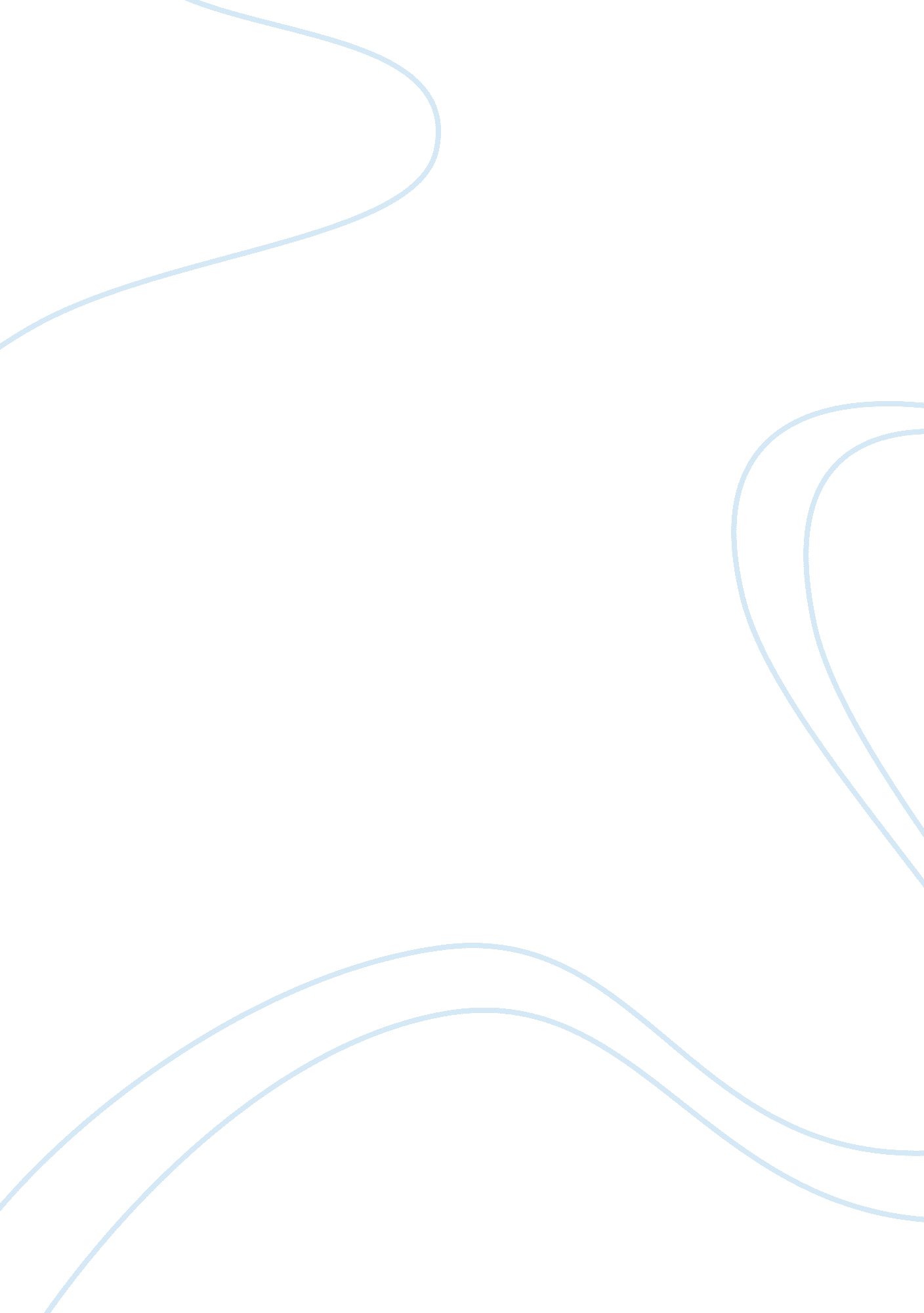 A review of electro magnet therapy health essayHealth & Medicine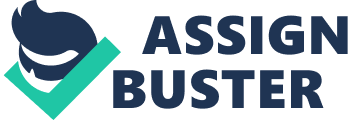 Loss of articular gristle, induration and eburnation of sub-chondral bone, osteophytes and sub-chondral cysts ( Keuttner and Goldberg 1995 ) . Osteoarthritis ( OA ) is the most common upset of the musculoskeletal system and is a effect of mechanical and biological events that destabilize tissue homeostasis in articular articulations. Osteoarthritis ( OA ) is presently defined by the American College of Rheumatology as a “ heterogeneous group of conditions that leads to joint symptoms and marks which are associated with faulty unity of articular gristle, in add-on to related alterations in the underlying bone at the joint margins.” The etiology of OA is multi factorial, with inflammatory, metabolic, and mechanical causes. A figure of environmental hazard factors, such as fleshiness, business, and injuries, may originate assorted pathological tracts. OA indicates the devolution of articular gristle together with alterations in sub-chondral bone and mild intra-articular redness. Osteoarthritis ( OA ) has a really high prevalence among middle-aged and aged people and the disease is responsible for significant direct and indirect socioeconomic costs and the intervention options are few and unsatisfactory. The chief intervention aims are to command hurting adequately, better map, and cut down disablement. Acetaminophen is often used fordiagnosticOA with mild to chair hurting. Non-steroidal anti, or manual therapy. The value of intercessions aimed at bettering map and maximising independency ( occupational therapy, walking AIDSs, and workplace version ) is besides ill-defined. The disease class and patient 's demands frequently change over clip, therefore necessitating a periodic reappraisal and readjustment of therapy instead than the stiff continuance of a individual intervention. The articulatio genus is one of the most normally affected articulations and patients present with a combination of hurting, malformation, redness, stiffness and musculus wasting. The essay reviews the electro magnetic therapy for handling articulatio genus degenerative arthritis, analysing the underlying rule of what it is and how it works. The research literature on the topic has been exhaustively reviewed to pull a meaningful decision about the effectivity of the method. Electro Magnetic Therapy Electro magnetic therapy is a signifier of alternate medical specialty in which the disease is treated by using electro magnetic energy to the organic structure. Electro magnetic therapy is found to be successful in handling assorted signifiers of physical hurting. The assorted electro magnetic devices, including magnets are used worldwide to laminate hurting, to mend broken castanetss, to alleviate many signifiers of emphasis, and to alleviate symptoms affecting the skeleton and the articulations of the organic structure. The human organic structure produces really elusive electro magnetic Fieldss, which have been generated in the organic structure through chemical reaction within cells and ionic currents go throughing through the nervous system. In recent old ages scientists have been detecting more and more ways that electro magnetic Fieldss act upon the organic structure 's working both in a positive every bit good as a negative mode. These observations and other has led to the development of electro magnetic therapy. Osteoarthritis, which is besides known as Degenerative Arthritis, is one of the most common types of arthritis. It involves the devolution of the gristle located in the articulations. Osteoarthritis occurs due to loss of gristle and electro magnetic therapy is believed to excite gristle growing. This has led to the usage of electro magnetic therapy in handling articulatio genus degenerative arthritis. Critical Review Some research workers reported the successful direction of degenerative arthritis through controlled chondrocyte decease and programmed cell death, use of response to anabolic and katabolic stimulations and matrix synthesis or debasement and redness ( Fini et al. , 2005 ) . This comes under possible chondroprotective intervention. This intervention is considered to be the better attack relativAlthough many drugs o to medicate intervention as the bulk of them relieve hurting and addition map, but do non modify the complex pathological procedures that occur in these tissues. Contrary to this pulsed electromagnetic Fieldss ( PEMFs ) surely show important physiological effects on cells and tissues by the upregulation of cistron look of members of the transforming growing factor beta ace household. This intervention besides has advantage over the traditional medical specialties as it increases glycosaminoglycan degrees, and an anti-inflammatory action. Hence there is a strong principle for the usage of electro magnetic therapy in intervention of degenerative arthritis as it involves the vivo usage of biophysical stimulation with PEMFs. Liu et al. , ( 1996 ) noticed the positive function of Pulsed electromagnetic Fieldss ( PEMF ) as they influence the extracellular matrixmetamorphosisof a diverse scope of skeletal tissues. The positive consequence of PEMF on the composing and molecular construction of gristle proteoglycans was good established which can be considered as strong principle for this therapy. One thing was made clear that PEMF intervention would n't impact the DNA content of explants. However its function in stirred lift of glycosaminoglycan content in the explant and preservation of the tissue 's histological unity was good documented. Furthermore it was revealed that the PEMF intervention significantly suppressed both the debasement of preexistent glycosaminoglycans biosynthetically labeled in ovo and the synthesis of new [ 35S ] -sulfated glycosaminoglycans. Most noteworthy happening emerged out of this survey is that the exposure of embryologic biddy gristle explants to PEMF for 3 h/day maintained a balanced proteoglycan composing by down-regulating its turnover without impacting either molecular construction or map. Thamsborg et al. , ( 2005 ) besides investigated the effectivity of pulsed electromagnetic Fieldss ( PEMF ) in the intervention of degenerative arthritis ( OA ) of the articulatio genus. The accent was chiefly given to a randomized, double-blind, placebo-controlled clinical test and. the Western Ontario and McMaster Universities ( WOMAC ) questionnaire. It was revealed that a important betterment in ADL ( Activities of daily larning ) , stiffness and hurting was recorded with PEMF-treated groups. One of the weak points that emerged out of this survey is that the betterment witnessed with PMEF is non important with elderly people. The principle for this survey is that the patients & lt ; 65 old ages of age responded highly good to PMEF intervention in footings of reduced hurting caused by degenerative arthritis. No uncertainty, the positive function of electromagnetic therapy in hurting decrease is good established. The mechanism in which this hurting decrease occurs is as follows: Pain signals are transmitted along nerve cells to pre-synaptic terminuss. At these terminuss, channels in the cell alter due to a motion of ions. The membrane potency alterations, doing the release of a chemical sender from a synaptic cyst contained within the membrane. The hurting signal is chemically transferred across the synaptic spread to chemical receptors on the post-synaptic nervus cell. This all happens in about 1/2000th of a 2nd, as the synaptic spread is merely 20 to 50 nanometers broad. As the hurting signal, in chemical signifier, approaches the post-synaptic cell, the membrane alterations and the signal is transferred. If we look at the electromotive forces across the synaptic membrane so, under no hurting conditions, the degree is about -70 millivolt. When the hurting signal approaches the membrane potency additions to about +30 millivolt, it allows Na flow. This in bend triggers the synaptic cyst to let go of the chemical sender and so reassign the hurting signal across the synaptic spread or cleft. After the transmittal, the electromotive force reduces back to its normal quiescent degree until the following hurting signal arrives. The application of pulsed magnetic attraction to painful sites causes the membrane to be lowered to a hyper-polarization degree of about -90 millivolt. When a hurting signal is detected, the electromotive force must now be raised to a comparatively higher degree in order to fire the synaptic cysts. Since the mean alteration of potency required to make the trigger electromotive force of about +30 millivolt is +100 millivolt, the needed alteration is excessively great and merely +10 millivolt is attained. This electromotive force is by and large excessively low to do the synaptic cyst to let go of the chemical sender and therefore the hurting signal is blocked. The most effectual frequences that have been observed from research in order to do the above alterations to membrane potencies are a basal frequence of around 100Hz and pulse rate scenes of between 5 and 25Hz” . The Rationale Let us critically analyse the principle behind the efficaciousness and application of electro magnetic therapy in intervention of degenerative arthritis. The reappraisal of some most relevant research documents has been carried out to come to a valid decision. The function of electro magnetic therapy in cistron look ordinance was considered to be the chief principle ( Aaron et al. , 2004 ) . This cistron look happens in connective tissue cells for structural extracellular matrix ( ECM ) proteins ensuing in an addition in gristle and bone production. It was besides established that the electro magnetic therapy enhanced fix and a addition in mechanical belongingss of the mending tissues. The failing of the survey is that the biophysical interactions of electric and electromagnetic Fieldss at the cell membrane are non good understood and require considerable extra survey. It was besides noticed that the understanding physical interactions and transmembrane signaling will most probably be necessary to set up dosing paradigms and better curative efficaciousness. Most notably, considerable information has been generated on an intermediary mechanism of activity - growing factor stimulation. In short, electric and electromagnetic Fieldss increase cistron look for, and synthesis of, growing factors and this may work to magnify field effects through autocrine and paracrine signaling. Electric and electromagnetic Fieldss can bring forth a sustained upregulation of growing factors, which enhance, but do non disorganise endochondral bone formation. Another of import principle for utilizing electromagnetic therapy in intervention of degenerative arthritis is that it plays important function in chondrogenic distinction in endochondral ossification ( Coimbor et al. , 2002 ) . But it has to be applied in highly low frequence. The positive function of electro magnetic therapy was good established by the demineralized bone matrix ( DBM ) -induced endochondral ossification theoretical account. The electro magnetic therapy brought important alterations in [ 35S ] -Sulfate and [ 3H ] -thymidine incorporation and glycosaminoglycan ( GAG ) content. Bistolfi ( 2006 ) emphasized the importance of electro magnetic therapy in doing bioeffects at the bone and soft tissue degree, and at the cellular degree. It affects the operation of bone-forming cells, osteoclasts, keratinocytes, fibroblasts, chondrocytes, nervus cells and endothelial and musculus cells. The strong principle behind the function of electro magnetic therapy lies in transduction phenomena happening in life affair. The chief drawback of this theory is that electromagnetic and mechanical signals are non ever interchangeable, depending on their several strength. One theory on efficaciousness of electromagnetic theory in cut downing the hurting caused due to osteoarthritis provinces that the elderly animate beings may non react good. However, it was proved incorrectly as some research probes conducted on Guinea hogs revealed that the pulsed electromagnetic field ( PEMF ) stimulation has a chondro protective consequence on degenerative arthritis ( OA ) patterned advance in the articulatio genus articulations of elderly guinea hogs. Even in the presence of terrible OA lesions PEMFs maintained a important efficaciousness in cut downing lesion patterned advance. Articular gristle is the joint construction most affected by osteo-arthritis. It is constituted by cells known as chondrocytes. These cells industry, secrete and keep the organic constituent of the extracellular compartment, or gristle matrix, composed of a dense collagen filament web enmeshed in aconcentrated solution of proteoglycans and H2O. They determine the biomechanical behavior of the tissue in response to dynamic burden ( Mow et al, 1989 ; Mow and Wang, 1999 ) . Their malfunction is frequently related to a lessening in proteoglycan concentration, in add-on to underlying bone harm, bone mortification, and bone remodelling, taking to break of the gristle collagen-proteoglycan matrix, and a decreasing ability of gristle and the environing joint tissues to absorb compressive emphasiss. A figure of carnal surveies have shown that when electric field is applied on articular gristle an addition in its proteoglycan content ( Aaron and Ciombor, 1993 ) can be found. This is indicated by an addition in its sulfate incorporation. The biological account for this result is non really clear, but may affect information transferred to the chondrocytes refering the nature of their mechanicalenvironmentand the province of the extracellular matrix which modifies written text and synthesis ( Aaron and Ciombor, 1993 ) . Alternately, pulsed electro magnetic Fieldss may interact with ligands on the chondrocyte cell surface membrane, and this interaction may take to alterations in internal Ca concentrations that trigger proteoglycan production ( Granziana et al, 1990 ; Lee et Al, 1993 ) . The Fieldss may besides increase chondrocyte synthesis of proteoglycans straight themselves ( Aaron and Ciombor, 1993 ) . This response, which may be cell specific may depend upon the electro physical parametric quantities of the applied pulsed electro magnetic Fieldss, including: amplitude, continuance and frequence, in add-on to the denseness of the cells themselves, and, intermittent exposure of gristle cells to pulsed electro magnetic Fieldss may be superior to uninterrupted exposure. In footings of continuance, Brighton et Al (1984) found the incorporation of sulfate into artilage supermolecules was increased within five yearss of pulsed electro magnetic field application to chondrocyte cell civilizations and that this increased even further, after 12 yearss. Furthermore, the civilizations exposed to the electrical Fieldss retained 95 % of their newly formed proteoglycans compared to 70 % of those assayed in control civilizations ( Aaron and Ciombor, 1993 ) , therefore proposing katabolism was slower in the treated tissue civilizations. Similar findings have been reported by Smith and Nagel ( 1983 ) and although gristle collagen content tends to stay unchanged during exposure to pulsed electro magnetic Fieldss ( Aaron and Ciombor, 1993 ) , cartilage proteoglycan molecules that are synthesised in response to pulsed electro magnetic Fieldss appear to be normal in size and composing. Pulsed electro magnetic field interventions might besides assist to continue extracellular matrix unity in early phases of degenerative arthritis, where inordinate proteoglycan is laid down, by down-regulating proteoglycan synthesis and debasement in aco-ordinated mode without impacting structural unity, and by increasing the proliferation of available chondrocytes, and their DNA man-made mechanisms. The mechanical and functional belongingss of articular gristle depend on the complex composing and organisation of its extracellular matrix ( ECM ) . The synthesis and debasement of ECM constituents is purely regulated by articular chondrocytes, which maintain gristle homeostasis in normal conditions. In pathological conditions, such as degenerative arthritis ( OA ) , changes in the normal functional activities of chondrocytes contribute to the instability in turnover of ECM constituents with debasement transcending synthesis ensuing in gradual harm of the articular gristle. The articular gristle metamorphosis is controlled by insulin like growing factors which can be modulated by electro magnetic forces. Clinical and carnal surveies show the possibility that exposure to electro magnetic force can hold a positive consequence on intervention of degenerative arthritis. Surveies indicate that PEMF can forestall gristle devolution through an adenosine receptor agonist consequence that can command locally the inflammatory processes that are ever associated with OA patterned advance. Evidence for enhanced cell distinction and extracellular matrix synthesis due to PEMF has been proved by a survey published in the diary of orthopedic research ( 2002 ) . An of import determination of this research was that, Proteoglycans ( PG ) are synthesized earlier and to a greater grade in EMF-exposed bonelets. The grounds for enhanced ripening in the open bonelets is farther supported by a temporal acceleration and quantitative addition in the look of messenger RNA for aggrecan and type II collagen compared to command bonelets on yearss 6 and 8 of development. Accelerated ripening of cartilagematrix by EMF is besides observed morphologically and biochemically. Earlier chondrocyte hypertrophy and matrix calcification are apparent. Jointly, these informations suggest that chondrogenic distinction occurs earlier, and that gristle extracellular matrix is synthesized to a greater grade and matures faster in response to EMF exposure. The consequence suggests the occuring of chondrogenic distinction and that, the exposure of assorted constellations of electro magnetic Fieldss can assist mend degenerative arthritis. Decision Overall, the electro magnetic therapy has helped in clinical intervention of degenerative arthritis by pull stringsing cistron look in fix tissues, positive consequence on gristle growing and several other bio-chemical alterations at cellular degree in life cells. Its consequence was found to be important even in elderly patients. However, the effects of magnetic Fieldss on organic structure tissues are complex and look to change from tissue to weave and from different strengths and continuance of the magnetic field applied. Much work demands to be done to optimise such variables as signal constellation and continuance of intervention before throbing electro magnetic field therapy can be by and large recommended. Several research probes though confirmed the high quality of electromagnetic therapy, its extent of positive function on articulatio genus osteo arthritis has to be farther studied before pulling valid decisions ( Hulme et al. , 2002 ) . Mentions Aaron, R K and Ciombor, D McK ( 1993 ) . ‘ Therapeutic effects of electro magnetic Fieldss in the stimulation of connective tissue fix ' , Journal of Cellular Biochemistry, 52, 42-46. Aaron, R. K. , Boyan, B. D. , Ciombor, D. M. , Schwartz, Z. and Simon, B. J. ( 2004 ) . Stimulation of growing factor synthesis by electric and electromagnetic Fieldss. Clin Orthop Relat Res. 410: 30-7. Altman R, Alarcon G, Appelrouth D, Bloch D, Borenstein D, & A ; Brandt K, ( 1991 ) . ‘ The American College of Rheumatology standards for the categorization and coverage of degenerative arthritis of the hip ' . Arthritis Rheum Vol. 34 pp 505-14. Barbero A, Grogan S, Schafer D, Heberer M, MainilVarlet P, Martin I. ( 2004 ) . Age related alterations in human articular chondrocyte output, proliferationand post-expansion chondrogenic capacity. Osteoarthritis Cartilage. 12: 476-84. Bistolfi, F. ( 2006 ) . Evidence of interlinks between bioelectromagnetics and biomechanics: from biophysics to medical natural philosophies. Phys Med. 22 ( 3 ) : 71-95. Brighton, C T, Unger, A S and Stanbough, J L ( 1984 ) . ‘ In vitro growing of bovine articular gristle chondrocytes in assorted capacitively conjugate electrical Fieldss ' , Journal of Orthopaedic Research, 1, 15-22. Ciombor DM, Aaron RK, Wang S, Simon B. ( 2003 ) . Alteration of degenerative arthritis by pulsed electromagnetic field. A morphological survey. Osteoarthritis Cartilage ; 11 ( 6 ) : 455e62. Coimbor, D. M. , Lester, G. , Aaron, R. K. , Neame, P. and Caterson, B. 2002. Low frequence EMF regulates chondrocyte distinction and look of matrix proteins. J. Orthop Res. 20 ( 1 ) : 40-50. Diniz P, Soejima K. and Ito G. ( 2002 ) . Nitric oxide mediates the effects of pulsed electromagnetic field stimulation on the osteoblast proliferation and distinction. Nitric Oxide. 7 ( 1 ) : 18e23. Fini, M. , Giavaresi, G. , Carpi, A. , Nicolini, A. , Setti, S. and Giardino, R. ( 2005 ) . Effectss of pulsed electromagnetic Fieldss on articular hyaline gristle: reappraisal of experimental and clinical surveies. Biomed pharmacother. 59 ( 7 ) : 388-94. Fini, M. , Torricelli, P. , Giavaresi, G. , Aldini, N. N. , Cavani, F. , Setti, S. , Nicolini, A. , Carpi, A. and Giardino, R. ( 2007 ) . Consequence of pulsed electromagnetic field stimulation on articulatio genus gristle, subchondral and epyphiseal trabeculate bone of elderly Dunkin Hartley guinea hogs. Biomed Pharmacother. E publication. April issue. Graziana, A, Ranjeva, R and Teissie, J ( 1990 ) . ‘ External electric Fieldss stimulate the electrogenic calcium/sodium exchange in works energids ' , Biochemistry, 29, 8313-18. Hulme, J. , Robinson, V. , DeBie, R. , Wells, G. , Judd, M. and Tugwell, P. 2002. Electromagnetic Fieldss for the intervention of degenerative arthritis. Cochrane Database Syst Rev. 1: CD003523. Keuttner KE & A ; Goldberg V ( explosive detection systems ) ( 1995 ) . Osteoarthritic upsets, Academy of orthopaedic sawboness: Rosemont, II pp 21-5 LIU, H. , ABBOTT, J. and THE LATE BEE, J. A. ( 1996 ) . Pulsed electromagnetic Fieldss influence hyaline gristle extracellular matrix composing without impacting molecular construction. Osteoarthritis gristle. 4 ( 1 ) : 63-76. Mow, V C, Proctor, C S and Kelly, M C ( 1989 ) . ‘ Biomechanics of articular gristle ' , in Nordin, M and Frankel, V H ( explosive detection systems ) Basic Biomechanics of the Musculoskeletal System, Lea and Febiger, New York, pages 31-57. Mow, V C and Wang, C C ( 1999 ) . ‘ Some biotechnology considerations for tissue technologyof articular gristle ' , Clinical Orthopedicss and Related Research, 367S, S204-S223. Olyaee Manesh A, Flemming K, Cullum NA, Ravaghi H. ( 2006 ) . Electro magnetic therapy for handling force per unit area ulcers. Cochrane Database of Systematic Reviews. In: The Cochrane Library, Issue 3. The Cochrane Collaboration. 19 April, 2006. Pipitone N & A ; Scott D. L. ( 2001 ) . 'Magnetic Pulse Treatment for Knee Osteoarthritis: A Randomized, Double-Blind, Placebo-Controlled Study ' Current Medical Research and Opinion, Vol 17, No 3, pp. 190-196 ( 7 ) Sadlonova J. and Korpas J. ( 1999 ) . Personal experiencein the usage of magnetotherapy in diseases of the musculoskeletal system. Bratisl Lek Listy. 100 ( 12 ) : 678e81. Smith, R L and Nagel, D A ( 1983 ) . ‘ Effects of pulsating electromagnetic Fieldss on bone growing and articular gristle ' , Clinical Orthopedicss and Related Research, 181, 277-282. G. Thamsborg M. D. y, A. Florescu M. D. y, P. Oturai M. D. z, E. Fallentin M. D. x, K. Tritsaris Ph. D. k and S. Dissing Dr. Sci. k. ( 2005 ) . Treatment of articulatio genus degenerative arthritis with pulsed electromagnetic Fieldss: a randomised, double-blind, placebo-controlled survey. Osteoarthritis gristle. 13 ( 7 ) : 575-581. Trock DH, Bollet AJ, Markoll R. ( 1994 ) . The consequence of pulsed electro magnetic Fieldss in the intervention of degenerative arthritis of the articulatio genus and cervical spinal column. Report of randomized, dual blind, placebo controlled tests. J Rheumatol 21 ( 10 ) : 1903e11. Trock, D. H, Bollet, A. J & A ; Markill R. ( 1994 ) . ‘ The consequence of pulsed electro magnetic Fieldss in the intervention of degenerative arthritis of the articulatio genus and cervical spinal column. Report of randomized, dual blind, placebo controlled tests ' . J Rheumatol vol: 21 No 10 pp 1903-11 Trock, D. H. ( 1993 ) . ‘ A double-blind test of the clinical effects of pulsed electro magnetic Fieldss in degenerative arthritis ' . J Rheumatol vol: 20 No. 3 pp456-460. Trock. D. ( 2000 ) . ‘ Investigational Treatment for Musculoskeletal Disorders ' . Electro magnetic Fieldss and Magnets vol: 26 No 1 pp 51-62 Zizic T. M, Hoffman K. C, Holt P. A, Hungerford D. S, O'Dell J. R, Jacobs M. A. ( 1995 ) . The intervention of degenerative arthritis of the articulatio genus with pulsed electrical stimulation. J Rheumatol. 22 ( 9 ) : 1757e61. 